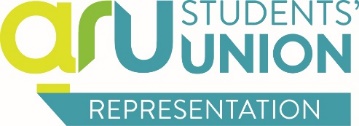 AGAINST CUTS TO EDUCATION
 POLICYAGAINST CUTS TO EDUCATION
 POLICYAGAINST CUTS TO EDUCATION
 POLICYAGAINST CUTS TO EDUCATION
 POLICYFor the attention of:Executive CommitteeTaking place on:31/05/17Name:Fraser Luther YarwoodGrace AndersonAction:To noteSummary: This paper provides an update on the implementation of the policySummary: This paper provides an update on the implementation of the policySummary: This paper provides an update on the implementation of the policySummary: This paper provides an update on the implementation of the policyUnion Resolves:Union Resolves:Union Resolves:Completed, in progress or not started1. To stand and campaign against all proposed cuts to the education field.1. To stand and campaign against all proposed cuts to the education field.1. To stand and campaign against all proposed cuts to the education field.In progress2. To support student campaigns against cuts to prospective education and teacher training students.2. To support student campaigns against cuts to prospective education and teacher training students.2. To support student campaigns against cuts to prospective education and teacher training students.Not started3. To support local community campaigns against cuts to education.3. To support local community campaigns against cuts to education.3. To support local community campaigns against cuts to education.Not started4. To liaise with local teacher’s union groups to strengthen the knowledge base.4. To liaise with local teacher’s union groups to strengthen the knowledge base.4. To liaise with local teacher’s union groups to strengthen the knowledge base.Not startedUpdates/notes:Updates/notes:Updates/notes:1. In progress2. Not started3. Not started4. Not started1. In progress2. Not started3. Not started4. Not started1. In progress2. Not started3. Not started4. Not started1. In progress2. Not started3. Not started4. Not started